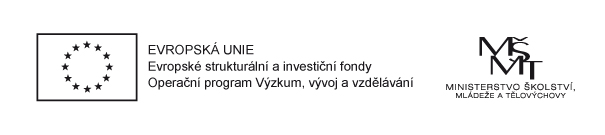 Příloha č. 4 Smlouvy o Partnerství s finančním příspěvkemPřehled monitorovacích indikátorůNázev projektuImplementace Krajského akčního plánu rozvoje vzdělávání v Královéhradeckém kraji IIPartner projektuP15 Střední škola a Vyšší odborná škola aplikované kybernetiky s. r. o.Kód indikátoruNázev indikátoruHodnotaDatum dosažení hodnoty5 49 01Počet regionálních systémů830. 11. 20235 21 07Počet zrealizovaných aktivit 7b – 7g5030. 11. 20235 08 10Počet organizací, které byly ovlivněny systémovou intervencí130. 11. 2023